Benedict School		August Booster 	с 22 по 27 августа 2015		Английский язык для школьников 8-16 лет в Зеленогорске	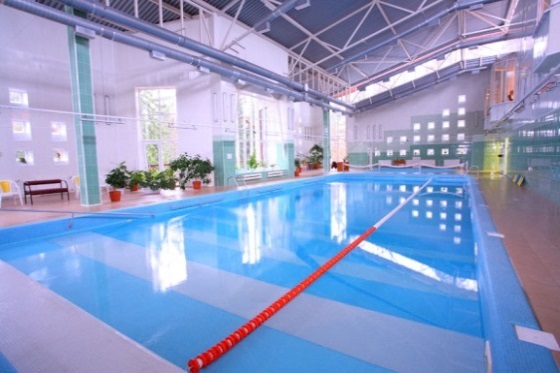 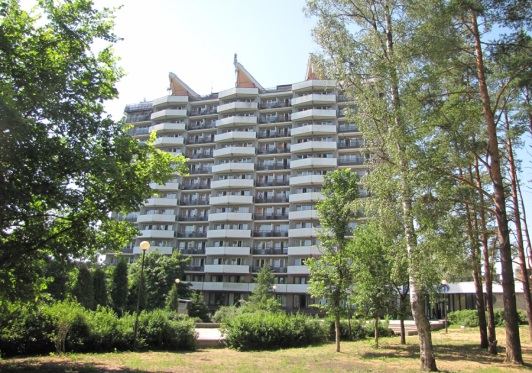 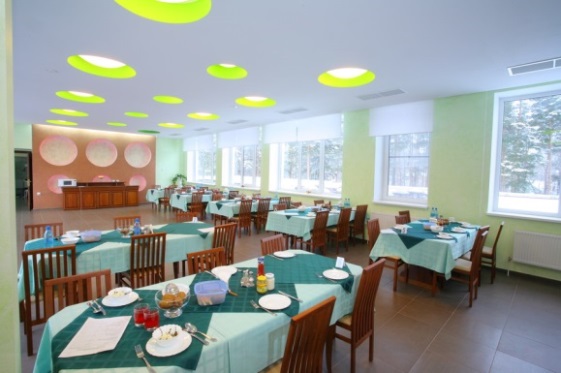 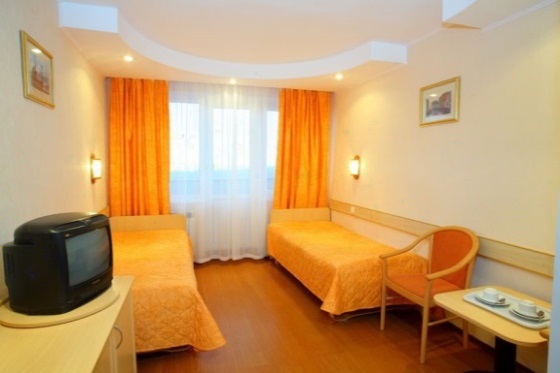 22 августа, суббота23 августа, воскресенье24 августа, понедельник25 августа, вторник26 августа, среда27 августа, четверг8.15	 подъем8.15 	подъем8.15 	подъем8.00 	подъем8.15 	подъем8.45	завтрак8.45	завтрак8.45	завтрак8.45	завтрак8.45	завтрак12.00сбор участников
ст.м. «Черная Речка»9.30 – 11.00английский язык9.30 – 11.00английский язык9.30 – 11.00английский язык9.30 – 11.00английский язык9.30 – 11.00английский язык13.00прибытие в санаторий, размещение в номерах11.30 – 13.30игры и развлечения на английском языке11.30 – 13.30игры и развлечения на английском языке11.15 – 13.30Зеленогорский парк культуры и отдыха11.30 – 13.30игры и развлечения на английском языке11.30 – 13.00подведение итогов, выдача сертификатов14.00 	обед13.45 	обед13.45 	обед13.45 	обед13.45 	обед13.45 	обед15.00 – 16.30 тестирование, распределение по группам 14.30 – 15.30 	отдых14.30 – 15.30 	отдых14.30 – 15.30 	отдых14.30 – 15.30 	отдых15.00 	отъезд17.00 – 18.30игры и развлечения на английском языке15.30 – 16.30игры и развлечения на английском языке16.00 – 17.00бассейн (группа 1)17.00 – 18.00бассейн (группа 2)15.30 – 16.30игры и развлечения на английском языке16.00 – 17.00бассейн (группа 1)17.00 – 18.00бассейн (группа 2)16.00встреча с родителямист.м «Черная Речка»17.00 – 18.30игры и развлечения на английском языке17.00 – 18.30игры и развлечения16.00 – 17.00бассейн (группа 1)17.00 – 18.00бассейн (группа 2)17.00 – 18.30игры и развлечения16.00 – 17.00бассейн (группа 1)17.00 – 18.00бассейн (группа 2)18.45 – 19.30 	ужин18.45 – 19.30 	ужин18.45 – 19.30 	ужин18.45 – 19.30 	ужин18.45 – 19.30 	ужинИгры и развлечения проводятся на открытом воздухе, если позволяет погода19.30 – 21.00вечер знакомств19.30 – 21.00викторины и конкурсы19.30 – 21.00кинофильм19.30 – 21.00викторины и конкурсы19.30 – 21.00дискотекаИгры и развлечения проводятся на открытом воздухе, если позволяет погода22.00 	отбой22.00 	отбой22.00 	отбой22.00 	отбой22.00 	отбойИгры и развлечения проводятся на открытом воздухе, если позволяет погода